Bezirksschützenverband Elbe-Weser-Mündung e.V.      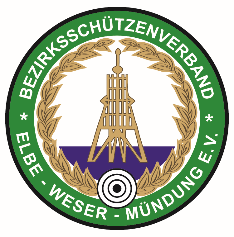 Jugendleitung                                     Jugendsportleiterin                                                                                             Melanie Wilshusen                                                                                                                                      Klenkendorf 19a     27442 Gnarrenburg                                                                                                                                   E-Mail: melanie.wilshusen@t-online.de                                                                                                                                  Tel:  04764 338    /     04764 225637___________________________________________________________________________________________________Bezirksmeisterschaft Lichtpunkt 2020 WettbewerbDer Bezirksschützenverband Elbe-Weser-Mündung veranstaltet eine Meisterschaft im Lichtpunktschießen für die Jahrgänge 2008-2011 mit Einzel und Mannschaften bestehen aus 3 Schützen einer Wettkampfklasse. Die Mannschaftseinteilung kann am Wettkampftag, jedoch vor dem Start des ersten Mannschaftsmitgliedes, erfolgen.Termin / OrtDer Wettbewerb findet für alle Klassen am Samstag, den 02.05.2020 in Nieder-Ochtenhausen statt.Teilnahme / MeldungTeilnehmen kann nur, wer Mitglied in einem NWDSB angeschlossenen Verein und versichert ist!Die Vereine melden ihre Teilnehmer bis zum 20.03 20 an die Bezirksjugendsportleiterin. Zu jedem teilnehmenden Verein ist eine aktuelle Kontaktadresse anzugeben.Die Startzeiten werden direkt an die angegebene Kontaktadresse der Vereine gesandt.StartgeldDas Startgeld beträgt 2€ je Start. Das Startgeld wird durch den Bezirk per Rechnung erhoben.Disziplin / Wettkampfklasse / SiegerehrungAlle Lichtpunktdisziplinen werden grundsätzlich als 5m Wettbewerbe mit Zehntelwertung ausgeschrieben.Für die Schussauswertung werden ausschließlich Lichtpunktanlagen des Veranstalters eingesetzt.Die Verwendung eigener Lichtpunktgewehre/Lichtpunktpistolen ist nicht zugelassen.Der Wettkampf besteht je nach Wettkampfklasse aus einem Programm von 10 Wertungschüssen bei einer Gesamtschießzeit von 15 Minuten bzw. 20 Wertungsschüssen bei einer Gesamtschießzeit von 25 Minuten. Vor dem ersten Wertungsschuss sind beliebig viele Probeschüsse zulässig.Die Disziplinen werden nach DSB Sportordnung geschossen.Wettkampfklassen jeweils getrennt Gewehr und PistoleSchüler II 	                        (2008/2009)	 schießen 20 Wertungsschüsse FreihandSchüller III Freihand     (2010/2011)	 schießen 10 Wertungsschüsse FreihandSchüller II Auflage         (2010/2011)	 schießen 20 Wertungsschüsse mit StandauflageSchüller IV                      (2012/2013)	 schießen 10 Wertungsschüsse mit StandauflageDie ersten 3 Mannschaften und Einzelstarter jeder Wettkampfklasse werden geehrt.Für alle nicht besonders in dieser Ausschreibung getroffenen Regelungen gelten die Vorschriften der gültigen Sportordnung des Deutschen Schützenbundes.Änderungen und Ergänzungen bleiben dem Veranstalter vorbehalten.Anmeldungen werden nur per E-Mail oder Brief berücksichtigt.Ich hoffe  auf eine große Anzahl von Teilnehmern damit dieser Wettbewerb recht interessant und spannend wird.Mit sportlichem GrußMelanie WilshusenBezirksjugendsportleiterin